Thinc: «Πρόγραμμα Θερμοκοιτίδας  Επιχειρήσεων - Β’ Κύκλος»Υποβολή Αιτήσεων: 20/02/2023 έως 06/04/2023Η Επιχειρηματική Θερμοκοιτίδα ThincH Θερμοκοιτίδα Επιχειρήσεων του Δημοκρίτειου Πανεπιστημίου Θράκης έχει ως στόχο την προώθηση της νεοφυούς επιχειρηματικότητας μέσω της ενίσχυσης της επιχειρηματικής διαδικασίας από την αρχική ιδέα μέχρι την είσοδο του προϊόντος ή της υπηρεσίας στην αγορά. Στο πλαίσιο αυτό, έχει σχεδιαστεί ένα πρόγραμμα υποστήριξης μέσω της Thinc Thrace incubator, το οποίο έχει ξεκινήσει την υλοποίηση του από το καλοκαίρι του 2022 και ήδη φιλοξενεί 21 start-ups.Το πρόγραμμα αυτό, αποτελείται από ένα πλέγμα υπηρεσιών και δράσεων σχεδιασμένων με βάση την διεθνή εμπειρία και τις επιτυχημένες πρακτικές (best practices).Ο συνδυασμός παροχής εξειδικευμένων συμβουλευτικών υπηρεσιών και εκπαιδευτικών ημερίδων (workshops) με θεματολογία σχετική με την επιχειρηματικότητα, παράλληλα με τη στήριξη από έμπειρους μέντορες και τη δικτύωση που παρέχεται με αναγνωρισμένες επιχειρήσεις, συντελούν στην αποτελεσματική υποστήριξη των επιχειρηματικών ομάδων για τη μεταφορά των καινοτόμων ιδεών τους στην αγορά.Προσφερόμενες ΥπηρεσίεςΟι υπηρεσίες που προσφέρονται μέσω του Προγράμματος Υποστήριξης είναι:Mentoring - Coaching από μέλη της επιχειρηματικής κοινότητας με εμπειρία σε ένα ευρύ φάσμα ειδικοτήτων. Η καθοδήγηση των επιχειρηματικών ομάδων εστιάζει στον προσδιορισμό του επιχειρηματικού μοντέλου, στη διερεύνηση των αναγκών της αγοράς, στη ολοκλήρωση της επιχειρηματικής ιδέας και στην αποτελεσματική παρουσίασή της.Δικτύωση με επιχειρήσεις και οργανισμούς, καθώς και με άλλες ομάδες που φιλοξενούνται στο πρόγραμμα επιχειρηματικής θερμοκοιτίδας.Παροχή λογιστικών και χρηματοοικονομικών συμβουλών από εξειδικευμένο δίκτυο συνεργατών κατά τη διάρκεια της σχεδίασης και ανάπτυξης της επιχειρηματικής ιδέας.Παροχή νομικών συμβουλών από έμπειρους νομικούς συμβούλους κατά τη διάρκεια της σχεδίασης και ανάπτυξης της επιχειρηματικής ιδέας.Πρόσβαση σε υποδομές με σύγχρονο εξοπλισμό και χρήση ψηφιακών εργαλείων.Φιλοξενία των επιχειρηματικών ομάδων στους πλήρως εξοπλισμένους χώρους της Θερμοκοιτίδας, στις εγκαταστάσεις του Δημοκριτείου Πανεπιστημίου Θράκης,Δυνατότητα virtual υποστήριξης και φιλοξενίας ομάδων που επιθυμούν να συμμετέχουν απομακρυσμένα.Συμμετοχή σε δράσεις εξωστρέφειας όπως εκθέσεις, συνέδρια, διαγωνισμούς καινοτομίας κ.α.Διαδικασία Επιλογής     ΔικαιούχοιΦοιτητές και απόφοιτοι των τμημάτων του Δημοκρίτειου Πανεπιστημίου Θράκης καθώς και των λοιπών εκπαιδευτικών ιδρυμάτων της χώρας οι οποίοι ενδιαφέρονται να δραστηριοποιηθούν στην Περιφέρεια Α.Μ.Θ..Εργαζόμενοι του ιδιωτικού και του Δημόσιου τομέα οι οποίοι επιθυμούν να δημιουργήσουν δική τους επιχείρηση ή να συμμετάσχουν σε συνεργατικό σχήμα - ομάδα θερμοκοιτιαζόμενων.Άνεργοι καθώς και μέλη κοινωνικά ευπαθών ομάδων της Περιφέρειας Α.Μ.Θ., οι οποίοι διαθέτουν μια αξιόλογη και καινοτόμο ιδέα επιχειρηματικής δραστηριότητας.Πέραν των ανωτέρω ομάδων, τονίζεται πως οποιοσδήποτε Έλληνας πολίτης, ή πολίτης χώρας μέλους της Ε.Ε. ή πολίτης τρίτης χώρας που διαμένει νόμιμα στην Ελλάδα, έχει δικαίωμα να αιτηθεί την υποστήριξή του από την Επιχειρηματική Θερμοκοιτίδα του ΔΠΘ.Επιπρόσθετα, η πρόσκληση απευθύνεται σε επιχειρηματικές ομάδες για τις οποίες πρέπει να πληρούνται αθροιστικά οι παρακάτω 2 όροι επιλεξιμότητας:Τουλάχιστον ένα μέλος της επιχειρηματικής ομάδας να είναι έως 35 ετώνΗ ομάδα να αποτελείται από 2 έως 5 άτομα.Επιλογή ΔικαιούχωνΟι αιτήσεις θα αξιολογηθούν από την αρμόδια επιστημονική επιτροπή της Θερμοκοιτίδας που αποτελείται από ακαδημαϊκούς αλλά και στελέχη του επιχειρηματικού κόσμου.Σε περίπτωση απόρριψης της αίτησης, οι δικαιούχοι έχουν δικαίωμα επανυποβολής στις επόμενες προσκλήσεις, ανάλογα με τη διαθεσιμότητα των θέσεων.Οι αιτήσεις συμμετοχής θα γίνονται δεκτές μόνο ηλεκτρονικά, μέσω της ειδικά διαμορφωμένης πλατφόρμας, σε αυτό το link.Περισσότερες πληροφορίες σχετικά με την πρόσκληση και τους όρους συμμετοχής, μπορείτε να βρείτε στην επίσημη ιστοσελίδα της Thinc.Thinc - Thrace incubatorΔημοκρίτειο Πανεπιστήμιο Θράκης, Κτίριο 2, Βασιλίσσης Σοφίας 12, Ξάνθη, ΤΚ: 67132,Τηλ: 2541 079160info@thinc.duth.gr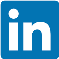 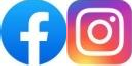 